Předávací protokol – sportovní areálI. ZákazníkJméno a příjmení: …………………………………,
Trvalé bydliště: …………………………………,
Datum narození: …………………………………,
dále jen „Přebírající“, na straně jednéII. Předmět předáníDnešního dne, přebral Přebírající od Předávajícího následující:Budova a sportovní areálKlíčeKlíče od dolní části  - vstupní dveře do chodby u úklidové místnosti     ANO   x      NE          Klíče od vrat  + dálkové ovládání                                                                ANO    x      NEKlíče od dolních toalet                                                                                 ANO    x      NEKlíče od horní části budovy                                                                        ANO    x       NEKlíče od hřiště                                                                                              ANO    x       NERychlovarná konvice                          ………………ks                               ANO    x       NE           Mikrovlnná trouba                               ………………ks                               ANO    x       NENádobíSklenice na víno   …...……….ks                              Sklenice 0,3 l        …………….ks                              PříborySklenice 0,02 l      …………….ks                              Nože               ……………….ksHrníčky                 …………….ks                              Vidličky          ……………….ksTalíře dezertní      …………….ks                              Lžíce               ……………….ksTalíře hluboké      .…………….ks                             Lžičky             ……………….ksTalíře mělké         ……………..ks                                        III. CenaPři předání přebírající zaplatí vratnou kauci ve výši 5.000,- Kč, která mu bude vrácena, bude-li vše v pořádku, při vracení věcí zpět.Celkovou cenu za zapůjčení věcí uhradí přebírající na místě při vracení věcí zpět.IV. Závěrečná ustanoveníPředání výše zmíněných věcí proběhne den před zapůjčením od 17:00 do 18:00 hodin. Vracení zpět proběhne následující den po ukončení zapůjčení nejpozději do 11:00 hodin.Přebírající se zavazuje řádně pečovat o zapůjčené věci a uvést vše do původního stavu, v jakém věci převzal (tzn. bude umyté všechno nádobí, vypláchnuté a čisté chlazení, vytřeny podlahy ve všech místnostech, důkladně umyté toalety, případně uklizené hřiště). V případě poškození jakékoliv ze zapůjčených věcí Přebírajícím, nebo jeho hostem, bude Přebírající nucen uhradit veškeré finanční náklady spojené s odstraněním poškození.Strany po přečtení tohoto předávacího protokolu prohlašují, že souhlasí s jeho obsahem, a že došlo k předání výše zmíněných věcí, na důkaz čehož níže připojují své podpisy.Vracení věcí a kauce 5.000,- Kč ve Voděradech dne: …………………………………………………..                                                         …………………………..         Přebírající                                                                                 Předávající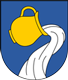          OBEC VODĚRADY Voděrady 77, 566 01 Vysoké MýtoČÁST  CENAhorní ANO  x  NEdolní garáž s výčepemANO x  NEkuchyňkaANO  x  NEhřištěANO  x  NECELKEMPředání ve Voděradech dne: …………………….…………………………………………………………         Přebírající            Předávající